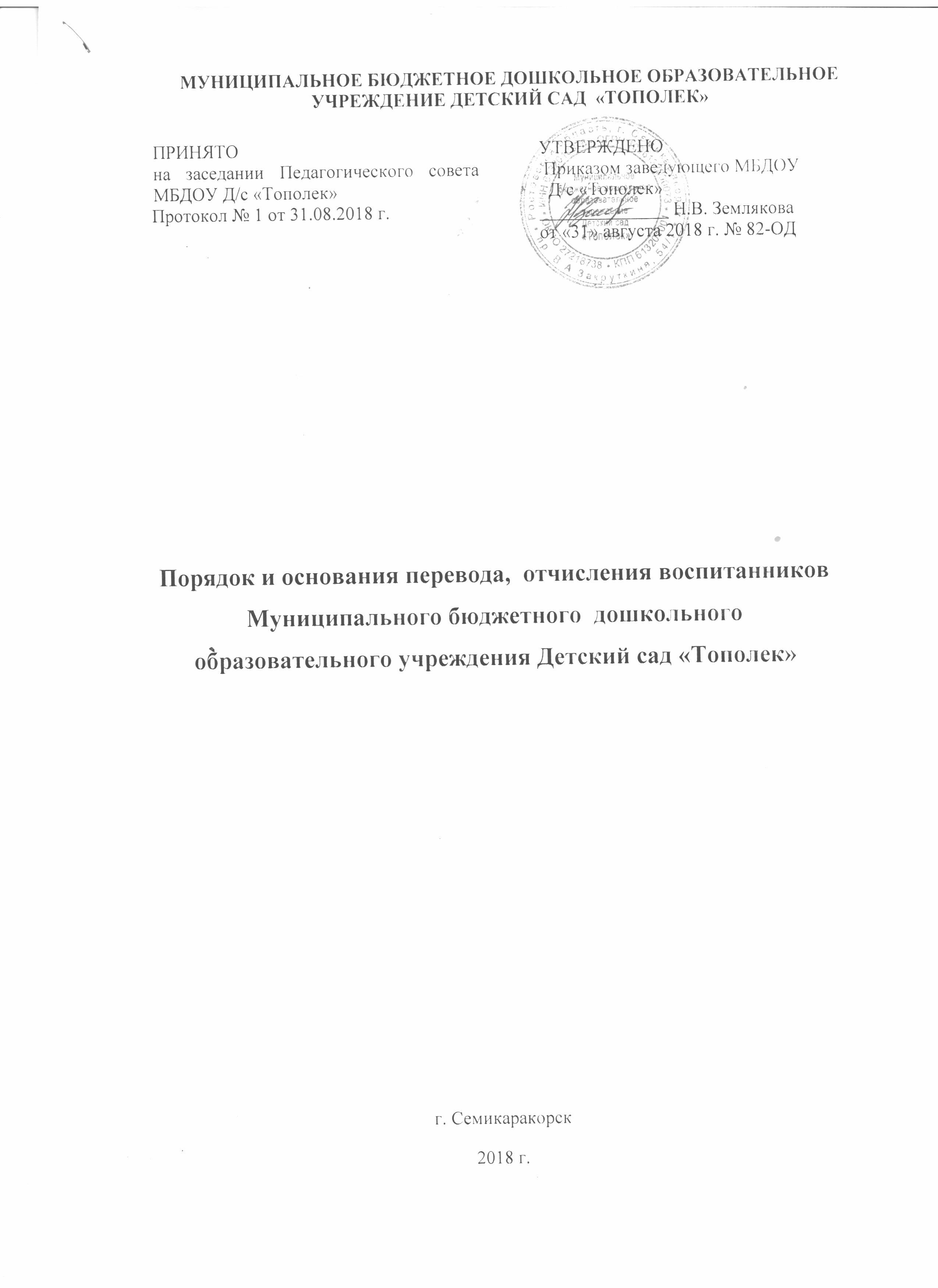 Порядок и основания перевода,  отчисления воспитанниковМуниципального бюджетного  дошкольного образовательного учреждения Детский сад «Тополек»г. Семикаракорск2018 г.1. Общие положения1.1. Настоящий Порядок разработан в соответствии с Федеральным Законом «Об образовании в Российской Федерации» № 273-ФЗ  от 29.12.2012 г., Приказом Министерства образования и науки Российской Федерации «Об утверждении Порядка и условий осуществления перевода обучающихся из одной организации, осуществляющей образовательную деятельность по образовательным программам дошкольного образования, в другие организации, осуществляющие образовательную деятельность по образовательным программам соответствующих уровня и направленности»  № 1527 от 28 декабря 2015 г., Уставом МБДОУ Д/с «Тополек» (далее ДОУ) с целью регулирования осуществления перевода, отчисления и восстановления воспитанников ДОУ.1.2. Настоящий Порядок устанавливает общие требования к процедуре и условиям осуществления перевода, отчисления и восстановления воспитанников ДОУ.1.3.Настоящий Порядок обязателен для исполнения участниками образовательных отношений, а именно ДОУ и родителям (законным представителям) воспитанников.2. Порядок и основания перевода воспитанников ДОУ2.1. Порядок и условия осуществления перевода воспитанников из одной организации, осуществляющей образовательную деятельность по образовательным программам дошкольного образования, в другие организации, осуществляющие образовательную деятельность по образовательным программам соответствующих уровня и направленности (далее - Порядок), устанавливают общие требования к процедуре и условиям осуществления перевода воспитанников из организации, осуществляющей образовательную деятельность по образовательным программам дошкольного образования, в которой он обучается, в другую организацию, осуществляющую образовательную деятельность по образовательным программам соответствующих уровня и направленности в следующих случаях:по инициативе родителей (законных представителей) воспитанников;в случае прекращения деятельности ДОУ, аннулирования лицензии на осуществление образовательной деятельности ДОУ;в случае приостановления действия лицензии.Учредитель ДОУ обеспечивает перевод воспитанников с письменного согласия их родителей (законных представителей) воспитанников.Перевод воспитанников не зависит от периода (времени) учебного года. В случае перевода воспитанника по инициативе родителей (законных представителей) воспитанников родители (законные представители):осуществляют выбор принимающей организации;обращаются в выбранную организацию с запросом о наличии свободных мест соответствующей возрастной категории воспитанника и необходимой направленности группы, в том числе с использованием информационно-телекоммуникационной сети "Интернет" (далее - сеть Интернет);при отсутствии свободных мест в выбранной организации обращаются в органы местного самоуправления в сфере образования соответствующего муниципального района, городского округа для определения принимающей организации из числа муниципальных образовательных организаций;обращаются в ДОУ с заявлением об отчислении воспитанника в связи с переводом в другую организацию. Заявление о переводе может быть направлено в форме электронного документа с использованием сети Интернет.	В заявлении родителей (законных представителей) воспитанников об отчислении в порядке перевода в другую организацию указываются (Приложение 1):фамилия, имя, отчество (при наличии) воспитанника;дата рождения;направленность группы;наименование принимающей организации.В случае переезда в другую местность родителей (законных представителей) воспитанников указывается в том числе населенный пункт, муниципальное образование, субъект Российской Федерации, в который осуществляется переезд.На основании заявления родителей (законных представителей) воспитанников об отчислении в порядке перевода ДОУ в трехдневный срок издает распорядительный акт (приказ) об отчислении воспитанника в порядке перевода с указанием принимающей организации. ДОУ выдает родителям (законным представителям) личное дело воспитанника.Требование предоставления других документов в качестве основания для зачисления воспитанника в другую организацию в связи с переводом из ДОУ не допускается.Личное дело предоставляется родителями (законными представителями) воспитанников в другую организацию вместе с заявлением о зачислении воспитанника в указанную организацию в порядке перевода из ДОУ и предъявлением оригинала документа, удостоверяющего личность родителя (законного представителя) воспитанника.После приема заявления и личного дела другая организация заключает договор об образовании по образовательным программам дошкольного образования с родителями (законными представителями) воспитанников и в течение трех рабочих дней после заключения договора издает приказ о зачислении воспитанника в порядке перевода.Другая организация при зачислении воспитанника, отчисленного из ДОУ,течение двух рабочих дней с даты издания приказа о зачислении воспитанника в порядкеперевода письменно уведомляет ДОУ о номере и дате приказа о зачислении воспитанника в другую организацию.Перевод воспитанника в случае прекращения деятельности ДОУ, аннулирования лицензии, в случае приостановления действия лицензии.При принятии решения о прекращении деятельности ДОУ в соответствующем распорядительном акте Учредителя указывается другая организация либо перечень других организаций, в которую(ые) будут переводиться воспитанники на основании письменных согласий их родителей (законных представителей) на перевод.	О предстоящем переводе, ДОУ, в случае прекращения своей деятельности, обязан уведомить родителей (законных представителей) воспитанников в письменной форме в течение пяти рабочих дней с момента издания распорядительного акта Учредителя о прекращении деятельности ДОУ, а также разместить указанное уведомление на своем официальном сайте в сети Интернет. Данное уведомление должно содержать сроки предоставления письменных согласий родителей (законных представителей) воспитанников на перевод воспитанников в другую организацию.	О причине, влекущей за собой необходимость перевода воспитанника, ДОУ обязано уведомить Учредителя, родителей (законных представителей) воспитанников в письменной форме, а также разместить указанное уведомление на своем официальном сайте в сети Интернет:в случае аннулирования лицензии - в течение пяти рабочих дней с момента вступления в законную силу решения суда;в случае приостановления действия лицензии - в течение пяти рабочих дней с момента внесения в Реестр лицензий сведений, содержащих информацию о принятом федеральным органом исполнительной власти, осуществляющим функции по контролю и надзору в сфере образования, или органом исполнительной власти субъекта Российской Федерации, осуществляющим переданные Российской Федерацией полномочия в сфере образования, решении о приостановлении действия лицензии.Учредитель осуществляет выбор другой организации с использованием информации, предварительно полученной от ДОУ, о списочном составе воспитанников с указанием возрастной категории воспитанников, направленности группы и осваиваемых ими образовательных программ дошкольного образования.Указанная информация доводится в течение десяти рабочих дней с момента ее получения и включает в себя: наименование принимающей организации, перечень реализуемых образовательных программ дошкольного образования, возрастную категорию воспитанников, направленность группы, количество свободных мест.После получения письменных согласий родителей (законных представителей) воспитанников ДОУ издает приказ об отчислении воспитанников в порядке перевода в другую организацию с указанием основания такого перевода (прекращение деятельности исходной организации, аннулирование лицензии, приостановление деятельности лицензии).В случае отказа от перевода в предлагаемую принимающую организацию родители (законные представители) воспитанников указывают об этом в письменном заявлении.ДОУ передает в принимающую организацию списочный состав воспитанников, письменные согласия родителей (законных представителей) воспитанников, личные дела.На основании представленных документов принимающая организация заключает договор с родителями (законными представителями) воспитанников и в течение трех рабочих дней после заключения договора издает приказ о зачислении воспитанника в порядке перевода с указанием причины перевода (в связи с прекращением деятельности ДОУ, аннулированием лицензии, приостановлением действия лицензии).приказе о зачислении делается запись о зачислении воспитанника в порядке перевода с указанием ДОУ, в которой он обучался до перевода, возрастной категории воспитанников и направленности группы.принимающей организации на основании переданных личных дел на воспитанников формируются новые личные дела, включающие в том числе выписку из приказа о зачислении в порядке перевода, соответствующие письменные согласия родителей (законных представителей) воспитанников.Порядок и основания перевода воспитанников внутри ДОУ3.1. Продолжительность и сроки пребывания на каждом этапе обучения (в группе) определяется возрастом воспитанника, в которой он находится один учебный год.3.2. На первое сентября все воспитанники переводятся в следующую возрастную группу (на год старше), соответствующей возрасту воспитанника. Заведующий издает приказ о переводе не позднее 30 июня каждого года.3.3. Перевод воспитанника по инициативе родителей (законных представителей) производится лишь в интересах воспитанника при наличии свободных мест в возрастной группе, соответствующей возрасту воспитанника или в возрастную группу на год старше (или младше);3.4.  Временный перевод воспитанников по инициативе ДОУ производится в случае:карантина группы;аварийных ситуаций, препятствующих осуществлению образовательной деятельности, создающих угрозу жизни и здоровью воспитанников;иным, не зависящим от участников образовательных отношений, причинам.3.5. Основанием  для  перевода  является  письменное  согласие  родителей (законных представителей) воспитанников о временном переводе с последующим изданием приказа заведующего ДОУ. В случае перевода воспитанника по инициативе его родителей (законных представителей) изданию приказа о переводе предшествует письменное заявление родителей (законных представителей) воспитанников с указанием возрастной группы, которую посещает воспитанник и в которую желают перевести родители (законные представители).За ребенком сохраняется место в ДОУ на период:болезни ребенка;пребывания в условиях карантина;прохождения санаторно-курортного лечения;отпуска родителей (законных представителей) воспитанников;Порядок и основания для отчисления воспитанников4.1. Отчисление   воспитанников   из   ДОУ   производится  на   основании письменного заявления родителей (законных представителей) воспитанников:в связи с получением образования (завершением обучения);досрочно, в следующих случаях:по инициативе родителей (законных представителей) воспитанников, в том числе в случае перевода воспитанника для продолжения освоения образовательной программы в другую образовательную организацию, осуществляющую образовательную деятельность;по обстоятельствам, не зависящим от воли воспитанника или родителей (законных представителей) воспитанников и ДОУ, в том числе в случае ликвидации организации, осуществляющей образовательную деятельность.4.2. Основанием для прекращения образовательных отношений является приказ заведующего ДОУ об отчислении. В случае отчисления воспитанника по инициативе его родителей (законных представителей) изданию приказа предшествует письменное заявление родителей (законных представителей) воспитанников.4.3. Права и обязанности воспитанника, предусмотренные законодательством об образовании и локальными актами ДОУ, прекращаются со дня его отчисления из ДОУ.4.4. Досрочное отчисление воспитанника из ДОУ по инициативе родителей (законных представителей) воспитанников не влечет за собой возникновение каких-либо дополнительных, в том числе материальных, обязательств перед ДОУ.4.5. По требованию родителей (законных представителей) воспитанников ДОУ в трехдневный срок со времени издания распорядительного акта (приказа) об отчислении воспитанника выдается справка об обучении.В «Книге учета и движения детей», пронумерованной, прошнурованнойскрепленной печатью, заведующий ДОУ делает соответствующую отметку о выбытии воспитанника.Копия распорядительного акта (приказа) об отчислении включается в личное дело воспитанника, которое хранится в архиве ДОУ согласно номенклатуре дел ДОУ.Родителям (законным представителям) воспитанников выдается медицинская карта воспитанника.6. Заключительные положения6.1. Настоящий Порядок вступает в законную силу с момента утверждения его заведующим ДОУ.6.2. Текст настоящего Порядка подлежит доведению до сведения родителей (законных представителей) воспитанников при зачислении воспитанника в ДОУ.6.3.Текст настоящего Порядка подлежит размещению на официальном сайте учреждения в сети «Интернет» и информационном стенде ДОУ.